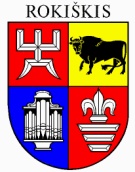                                                                                                                     			ProjektasROKIŠKIO RAJONO SAVIVALDYBĖS TARYBASPRENDIMASDĖL ROKIŠKIO RAJONO SAVIVALDYBĖS TARYBOS 2017 M. BIRŽELIO 23 D. SPRENDIMO NR. TS-132 „DĖL ROKIŠKIO RAJONO SAVIVALDYBĖS TARYBAI TEIKIAMO DERINTI AB „PANEVĖŽIO ENERGIJA“ 2019-2022 METŲ INVESTICIJŲ PLANO ROKIŠKIO ŠILUMOS TINKLŲ RAJONE KEITIMO2023 m. gegužės 25 d. Nr. TS-RokiškisVadovaudamasi Lietuvos Restublikos vietos savivaldos įstatymo 15 straipsnio 32 punktu, Lietuvos Respublikos šilumos ūkio įstatymo 35 straipsniu, Valstybinės energetikos regukiavimo tarybos 2019 m. balandžio 1 d. Nr. O3E-93 nutarimu patvirtintu „Šilumos tiekėjų, nepriklausomų šilumos gamintojų, geriamojo vandens tiekėjų ir nuotekų tvarkytojų, paviršinių nuotekų tvarkytojų investicijų vertinimo ir derinimo Valstybinėje energetikos reguliavimo taryboje tvarkos aprašu“, Lietuvos Respublikos šilumos ūkio įstatymo 35 straipsniu, patvirtinta Rokiškio rajono savivaldybės tarybos 2008 m. spalio 31 d. sprendimu Nr. TS-10.177 „Dėl Šilumos tiekėjų investicinių projektų (planų) derinimo su Rokiškio rajono savivaldybės taryba tvarkos“,  Rokiškio rajono savivaldybės taryba nusprendžia:1. Pakeisti Rokiškio rajono savivaldybė tarybos 2017 m. birželio 23 d. sprendimą Nr. TS-132 „Dėl Rokiškio rajono savivaldybės tarybai teikiamo derinti AB „Panevėžio energija“ 2019-2022 metų investicijų plano Rokiškio šilumos tinklų rajone“ ir išdėstyti jį taip: „Suderinti akcinės bendrovės „Panevėžio energija“ 2019-2022 metų investicijų, kurių vertė – 7072 tūkst. Eur (septyni milijonai septyniasdešimt du tūkstančiai eurų), planą pagal priedą. (pridedama).“2. Pripažinti netekusiu galios Rokiškio rajono savivaldybės tarybos 2022 m. gegužės 27 d. sprendimą Nr. TS-130 „Dėl Rokiškio rajono savivaldybės tarybos 2017 m. birželio 23 d. sprendimo Nr. TS-132 „Dėl Rokiškio rajono savivaldybės tarybai teikiamo derinti AB „Panevėžio energija“ 2019-2022 metų investicijų plano Rokiškio šilumos tinklų rajone“ pakeitimo.Sprendimas per vieną mėnesį gali būti skundžiamas Regionų apygardos administraciniam teismui, skundą (prašymą) paduodant bet kuriuose šio teismo rūmuose, Lietuvos Respublikos administracinių bylų teisenos įstatymo nustatyta tvarka.Savivaldybės meras				Ramūnas GodeliauskasVilma NavikėSPRENDIMO PROJEKTODĖL ROKIŠKIO RAJONO SAVIVALDYBĖS TARYBOS 2017 M. BIRŽELIO 23 D. SPRENDIMO NR. TS-132 „DĖL ROKIŠKIO RAJONO SAVIVALDYBĖS TARYBAI TEIKIAMO DERINTI AB „PANEVĖŽIO ENERGIJA“ 2019-2022 METŲ INVESTICIJŲ PLANO ROKIŠKIO ŠILUMOS TINKLŲ RAJONE KEITIMOAIŠKINAMASIS RAŠTAS2023-05-25Projekto rengėjas – Statybos ir infrastruktūros plėtros skyriaus vyriausioji specialistė Vilma Navikė.Pranešėjas komitetų ir Tarybos posėdžiuose – Statybos ir infrastruktūros plėtros skyriaus vyriausioji specialistė Vilma Navikė.1.Sprendimo projekto tikslas ir uždaviniaiŠiuo sprendimo projektu teikiamas Rokiškio rajono savivaldybės tarybai derinti AB „Panevėžio energija“ 2019-2022 metų investicijų plano Rokiškio šilumos tinklų rajone (patikslinto 2022 metų investicijos).Tikslas – atsižvelgiant į tai, kad baigiasi AB „Panevėžio energija“ 2019 – 2022 metų investicijų plano Rokiškio šilumos tinklų rajone laikotarpis, Rokiškio rajono savivaldybės tarybai teikiamas galutinis 2019– 022 investicinio plano variantas su į planą įtrauktomis patikslintomis 2022 metų investicijomis.2. Šiuo metu galiojančios ir teikiamu klausimu siūlomos naujos teisinio reguliavimo nuostatosLietuvos Respublikos vietos savivaldos įstatymo 15 straipsnio 2 dalies 32 punktas, savivaldybės strateginių plėtros ir veiklos planų, savivaldybės atskirų ūkio šakų (sektorių) plėtros programų tvirtinimas, ataskaitų dėl jų įgyvendinimo išklausymas ir sprendimų dėl jų priėmimas.Valstybinės energetikos regukiavimo tarybos 2019 m. balandžio 1 d. Nr. O3E-93 nutarimu patvirtinto „Šilumos tiekėjų, nepriklausomų šilumos gamintojų, geriamojo vandens tiekėjų ir nuotekų tvarkytojų, paviršinių nuotekų tvarkytojų investicijų vertinimo ir derinimo Valstybinėje energetikos reguliavimo taryboje tvarkos aprašo“. 7.7. punktu, investicijos turi būti suderintos savivaldybių tarybų sprendimais.Lietuvos Respublikos šilumos ūkio įstatymo 35 straipsnis, nurodo, kad investiciniai planai derinami su savivaldybės taryba jos nustatyta tvarka.Rokiškio rajono savivaldybės tarybos 2008 m. spalio 31 d. sprendimu Nr. TS-10.177 „Dėl Šilumos tiekėjų investicinių projektų (planų) derinimo su Rokiškio rajono savivaldybės taryba tvarkos“, 1 punktą Rokiškio rajono savivaldybės administracija ir energetikos įmonės, besiverčiančios veikla, kurios kainos yra reguliuojamos, numatomas investicijas (investicijų projektus) į naujų energetikos objektų statybą ar veikiančių objektų plėtrą privalo derinti su Rokiškio rajono savivaldybės taryba.Naujų teisinio reguliavimo nuostatų priimti nesiūloma.3.Laukiami rezultataiBus patikslintos 2022  metų Europos Sąjungos paramos ir AB „Panevėžio energija“ investicijų apimtys.4. Lėšų poreikis ir šaltiniaiStruktūrinių fondų lėšos, AB „Panevėžio energija“ lėšos5. Antikorupcinis sprendimo projekto vertinimasteisės akte nenumatoma reguliuoti visuomeninių santykių, susijusių su LR korupcijos prevencijos įstatymo 8 str. 1 d. numatytais veiksniais, todėl teisės aktas nevertintinas antikorupciniu požiūriu.6. Kiti sprendimui priimti reikalingi pagrindimai, skaičiavimai ar paaiškinimai-7.Sprendimo projekto lyginamasis variantas (jeigu teikiamas sprendimo pakeitimo projektas)-